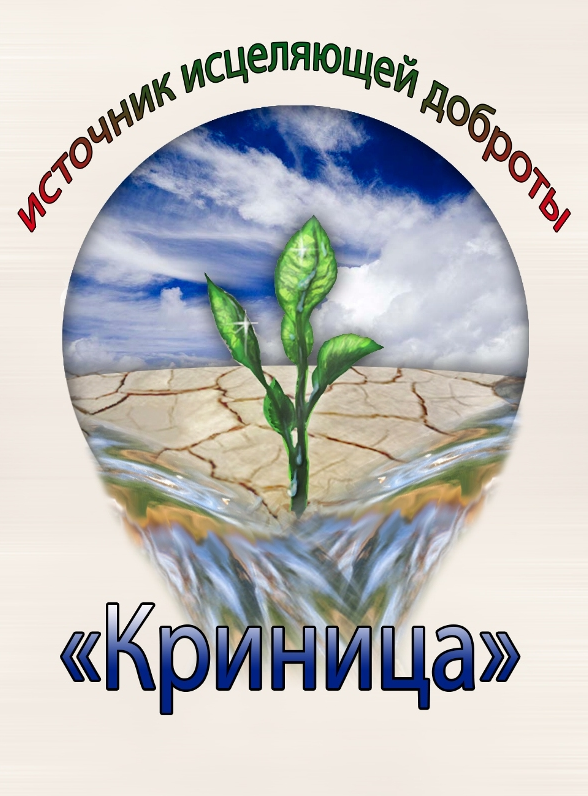 Структурагосударственного учреждения«Территориальный центр социального обслуживания населения Глубокского района»ДиректорЗаместитель директора